Pozdravljeni učenci!V dnevih, ko smo doma, je priložnost, da izkoristimo čas za stvari, bližnje, za tisto, za kar po navadi nimamo časa. Učiteljice podaljšanega bivanja smo vam pripravile nekaj idej za ta čas. Z izdelki lahko popestrite vaše sobe, okna, domove. Za prvič pa lahko naše domove v tem času popestrimo s čudovitim šopkom papirnatih rož npr. s temi barvitimi tulipani. Prijetno ustvarjanje! 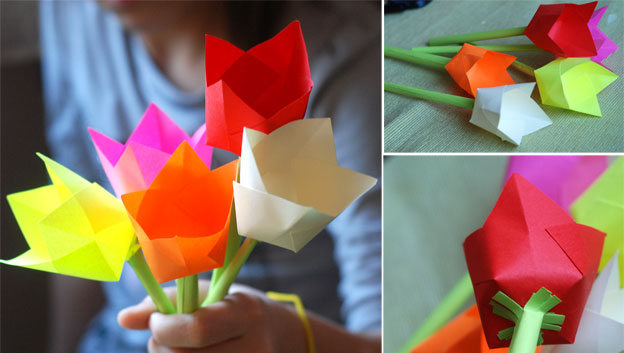 Pripomočki:* Zelen pravokotni list papirja za steblo, list* Barvni kvadratni list poljubne barve* Lepilo, škarjeNavodila:1. Barvni kvadratni list prepognemo navpično, vodoravno in še po obeh diagonalah.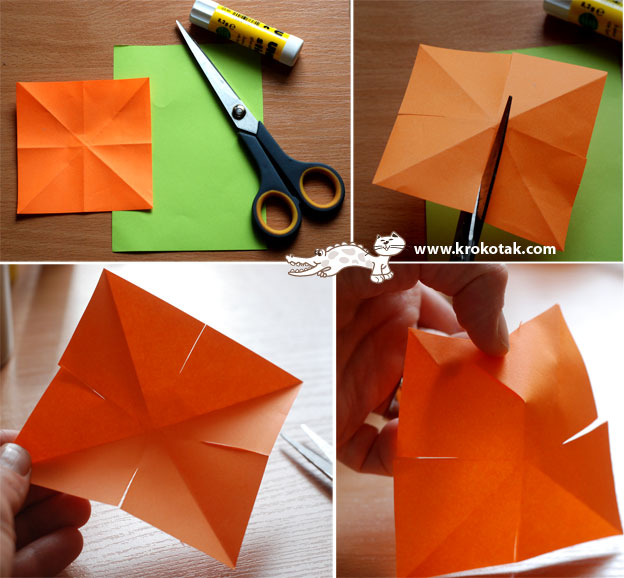 2. Naredimo zareze do polovice na sredini vsake stranice kvadrata.3. Stranice zlepimo tako, da dobimo obliko tulipana.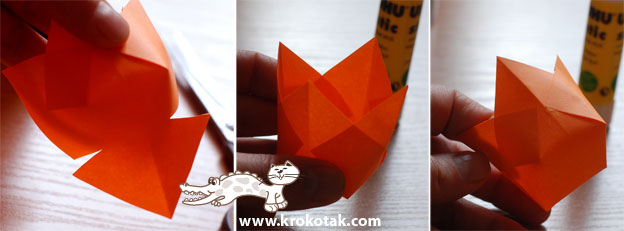 4. Steblo naredimo tako, da pravokotni list papirja zavijemo in ga zalepimo.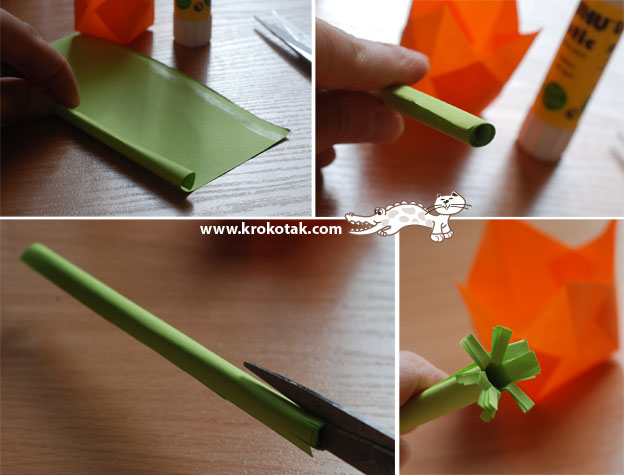 5. Na eni strani tulca naredimo približno 1,5 cm dolge zareze in jih razširimo. Nanje prilepimo cvet.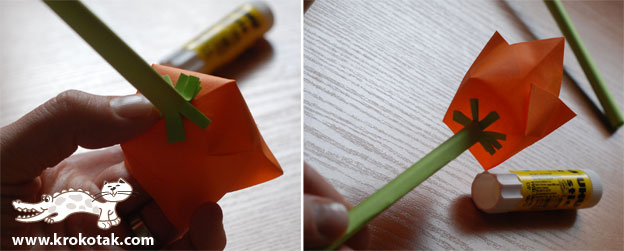 Vir: https://maminamaza.si/papirnate-cvetlice/#!https://www.zurnal24.si/ambient/13-zanimivosti-o-tulipanih-265908https://www.vrtnicenter.si/aktualno/nasvet-saditev-tulipanov